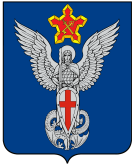 Ерзовская городская ДумаГородищенского муниципального районаВолгоградской области403010, Волгоградская область, Городищенский район, р.п. Ерзовка, ул. Мелиоративная 2,            тел/факс: (84468) 4-79-15РЕШЕНИЕОт 17 сентября 2015 года                                 № 9/5О признании утратившим силу Решения Ерзовской городской Думы №3/5 от 28.03.2013г.  «Об утверждении положения о присвоении адресов земельным участкам, жилым домам, зданиям, строениям, сооружениям, расположенным на территории Ерзовского городского поселения»В соответствии с  Федеральным законом от 06.10.2003 № 131-ФЗ "Об общих принципах организации местного самоуправления в Российской Федерации", Земельным кодексом Российской Федерации, Уставом поселения, Ерзовская городская Дума                                РЕШИЛА:1. Решение Ерзовской городской Думы № 3/5 от 28.03.2013г. «Об утверждении положения о присвоении адресов земельным участкам, жилым домам, зданиям, строениям, сооружениям, расположенным на территории Ерзовского городского поселения» признать утратившим силу   со дня подписания настоящего решения.2. Настоящее решение подлежит опубликованию на официальном сайте Администрации Ерзовского городского поселения  мо-ерзовка.рф.Председатель Ерзовскойгородской Думы                                                                                                   Ю.М. ПорохняГлава Ерзовскогогородского поселения                                                                                         А.А. Курнаков